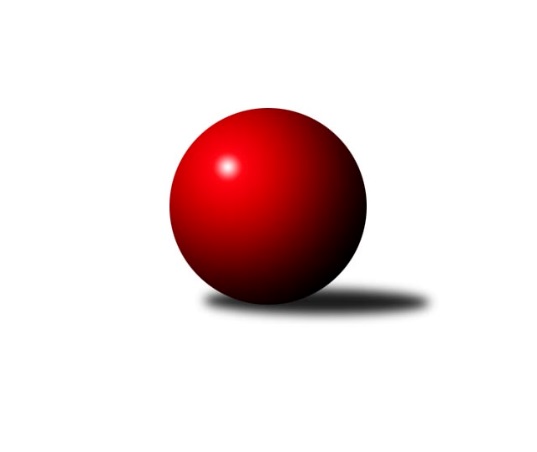 Č.1Ročník 2022/2023	18.9.2022Nejlepšího výkonu v tomto kole: 3510 dosáhlo družstvo: TJ Loko České Velenice1. KLM 2022/2023Výsledky 1. kolaSouhrnný přehled výsledků:TJ Valašské Meziříčí B	- KK Zábřeh	1:7	3293:3433	6.5:17.5	17.9.TJ Spartak Přerov	- TJ Centropen Dačice	1.5:6.5	3355:3406	10.5:13.5	17.9.TJ Lokomotiva Trutnov 	- TJ Sokol Duchcov	1:7	3256:3369	8.5:15.5	17.9.KK Slovan Rosice	- CB Dobřany Klokani	2:6	3147:3204	12.5:11.5	17.9.TJ Třebíč	- KK Vyškov	6:2	3444:3442	14.0:10.0	17.9.TJ Loko České Velenice	- KK SDS Sadská		dohrávka		27.11.Tabulka družstev:	1.	KK Zábřeh	1	1	0	0	7.0 : 1.0 	17.5 : 6.5 	 3433	2	2.	TJ Sokol Duchcov	1	1	0	0	7.0 : 1.0 	15.5 : 8.5 	 3369	2	3.	TJ Centropen Dačice	1	1	0	0	6.5 : 1.5 	13.5 : 10.5 	 3406	2	4.	TJ Třebíč	1	1	0	0	6.0 : 2.0 	14.0 : 10.0 	 3444	2	5.	CB Dobřany Klokani	1	1	0	0	6.0 : 2.0 	11.5 : 12.5 	 3204	2	6.	TJ Loko České Velenice	0	0	0	0	0.0 : 0.0 	0.0 : 0.0 	 0	0	7.	KK SDS Sadská	0	0	0	0	0.0 : 0.0 	0.0 : 0.0 	 0	0	8.	KK Slovan Rosice	1	0	0	1	2.0 : 6.0 	12.5 : 11.5 	 3147	0	9.	KK Vyškov	1	0	0	1	2.0 : 6.0 	10.0 : 14.0 	 3442	0	10.	TJ Spartak Přerov	1	0	0	1	1.5 : 6.5 	10.5 : 13.5 	 3355	0	11.	TJ Lokomotiva Trutnov	1	0	0	1	1.0 : 7.0 	8.5 : 15.5 	 3256	0	12.	TJ Valašské Meziříčí B	1	0	0	1	1.0 : 7.0 	6.5 : 17.5 	 3293	0Podrobné výsledky kola:	 TJ Valašské Meziříčí B	3293	1:7	3433	KK Zábřeh	Radim Metelka	144 	 132 	 138 	159	573 	 2.5:1.5 	 553 	 153	132 	 121	147	Jiří Michálek	Tomáš Juřík	132 	 162 	 123 	131	548 	 1:3 	 576 	 156	143 	 141	136	Adam Mísař	Ivan Říha	142 	 122 	 155 	157	576 	 1:3 	 590 	 148	150 	 158	134	Martin Sitta	Daniel Šefr	126 	 143 	 125 	110	504 	 0:4 	 580 	 152	163 	 132	133	Václav Švub	Matouš Krajzinger	132 	 119 	 154 	138	543 	 1:3 	 595 	 146	153 	 134	162	Tomáš Dražil	Michal Juroška	129 	 139 	 154 	127	549 	 1:3 	 539 	 140	141 	 125	133	Marek Ollingerrozhodčí: Jaroslav ZajíčekNejlepší výkon utkání: 595 - Tomáš Dražil	 TJ Spartak Přerov	3355	1.5:6.5	3406	TJ Centropen Dačice	Petr Pavelka	133 	 147 	 154 	156	590 	 2:2 	 590 	 141	146 	 155	148	Petr Vojtíšek	David Janušík	148 	 136 	 156 	141	581 	 3:1 	 546 	 128	127 	 146	145	Dušan Rodek	Jakub Fabík	136 	 135 	 150 	111	532 	 1:3 	 558 	 125	145 	 162	126	Michal Waszniovski	Vlastimil Bělíček	125 	 131 	 145 	139	540 	 1.5:2.5 	 566 	 147	139 	 141	139	Tomáš Pospíchal	Michal Pytlík *1	142 	 130 	 143 	125	540 	 2:2 	 555 	 134	142 	 139	140	Zdeněk Pospíchal	Jakub Pleban	138 	 124 	 168 	142	572 	 1:3 	 591 	 140	143 	 141	167	Jiří Němecrozhodčí: Vladimír Sedláček, Roman Goldemundstřídání: *1 od 1. hodu Jiří DivilaNejlepší výkon utkání: 591 - Jiří Němec	 TJ Lokomotiva Trutnov 	3256	1:7	3369	TJ Sokol Duchcov	Roman Straka	129 	 146 	 136 	150	561 	 1.5:2.5 	 573 	 149	131 	 143	150	Jiří Zemánek	Jiří Bartoníček	145 	 135 	 146 	147	573 	 1:3 	 603 	 159	149 	 168	127	Zdeněk Ransdorf	Marek Žoudlík	126 	 137 	 122 	136	521 	 3:1 	 500 	 115	128 	 111	146	Jiří Semelka	Ondřej Stránský	154 	 121 	 141 	140	556 	 2:2 	 581 	 144	150 	 137	150	David Horák	Kamil Fiebinger *1	134 	 128 	 111 	120	493 	 0:4 	 528 	 137	129 	 138	124	Milan Stránský	David Ryzák	142 	 143 	 133 	134	552 	 1:3 	 584 	 140	146 	 149	149	Jaroslav Bulantrozhodčí: Milan Kačerstřídání: *1 od 61. hodu Petr KotekNejlepší výkon utkání: 603 - Zdeněk Ransdorf	 KK Slovan Rosice	3147	2:6	3204	CB Dobřany Klokani	Václav Špička	144 	 137 	 145 	119	545 	 2:2 	 562 	 134	145 	 142	141	Jiří Baloun	Jiří Zemek *1	113 	 72 	 114 	129	428 	 0:4 	 543 	 148	124 	 138	133	Martin Pejčoch	Ivo Fabík	141 	 124 	 136 	132	533 	 1.5:2.5 	 543 	 149	124 	 127	143	Lukáš Doubrava	Kamil Hlavizňa	123 	 135 	 134 	121	513 	 2:2 	 551 	 135	134 	 128	154	Michal Šneberger	Adam Palko	160 	 145 	 132 	137	574 	 3:1 	 527 	 136	131 	 138	122	Vlastimil Zeman	Michal Hrdlička	125 	 133 	 159 	137	554 	 4:0 	 478 	 118	121 	 118	121	Josef Fišer ml.rozhodčí: Milan Bružastřídání: *1 od 48. hodu Ľubomír KalakajNejlepší výkon utkání: 574 - Adam Palko	 TJ Třebíč	3444	6:2	3442	KK Vyškov	Jan Ševela	139 	 157 	 166 	129	591 	 1:3 	 611 	 144	171 	 143	153	Petr Pevný	Jaroslav Tenkl	117 	 146 	 139 	151	553 	 2:2 	 566 	 150	122 	 149	145	Ondřej Ševela	Mojmír Novotný	152 	 129 	 147 	127	555 	 2:2 	 536 	 128	122 	 152	134	Robert Mondřík	Miroslav Ježek	126 	 132 	 154 	140	552 	 3:1 	 566 	 148	128 	 153	137	Filip Kordula	Robert Pevný	146 	 145 	 149 	148	588 	 3:1 	 589 	 145	166 	 133	145	Tomáš Procházka	Lukáš Vik	169 	 132 	 151 	153	605 	 3:1 	 574 	 145	134 	 150	145	Josef Toušrozhodčí: Milan LenzNejlepší výkon utkání: 611 - Petr PevnýPořadí jednotlivců:	jméno hráče	družstvo	celkem	plné	dorážka	chyby	poměr kuž.	Maximum	1.	Petr Pevný 	KK Vyškov	611.00	395.0	216.0	4.0	1/1	(611)	2.	Lukáš Vik 	TJ Třebíč	605.00	395.0	210.0	1.0	1/1	(605)	3.	Zdeněk Ransdorf 	TJ Sokol Duchcov	603.00	381.0	222.0	0.0	1/1	(603)	4.	Tomáš Dražil 	KK Zábřeh	595.00	382.0	213.0	4.0	1/1	(595)	5.	Jiří Němec 	TJ Centropen Dačice	591.00	377.0	214.0	0.0	1/1	(591)	6.	Jan Ševela 	TJ Třebíč	591.00	388.0	203.0	0.0	1/1	(591)	7.	Petr Vojtíšek 	TJ Centropen Dačice	590.00	388.0	202.0	3.0	1/1	(590)	8.	Petr Pavelka 	TJ Spartak Přerov	590.00	392.0	198.0	5.0	1/1	(590)	9.	Martin Sitta 	KK Zábřeh	590.00	395.0	195.0	0.0	1/1	(590)	10.	Tomáš Procházka 	KK Vyškov	589.00	360.0	229.0	0.0	1/1	(589)	11.	Robert Pevný 	TJ Třebíč	588.00	391.0	197.0	0.0	1/1	(588)	12.	Jaroslav Bulant 	TJ Sokol Duchcov	584.00	375.0	209.0	1.0	1/1	(584)	13.	David Janušík 	TJ Spartak Přerov	581.00	380.0	201.0	3.0	1/1	(581)	14.	David Horák 	TJ Sokol Duchcov	581.00	381.0	200.0	0.0	1/1	(581)	15.	Václav Švub 	KK Zábřeh	580.00	384.0	196.0	2.0	1/1	(580)	16.	Ivan Říha 	TJ Valašské Meziříčí B	576.00	382.0	194.0	0.0	1/1	(576)	17.	Adam Mísař 	KK Zábřeh	576.00	386.0	190.0	5.0	1/1	(576)	18.	Josef Touš 	KK Vyškov	574.00	364.0	210.0	4.0	1/1	(574)	19.	Adam Palko 	KK Slovan Rosice	574.00	373.0	201.0	3.0	1/1	(574)	20.	Radim Metelka 	TJ Valašské Meziříčí B	573.00	372.0	201.0	0.0	1/1	(573)	21.	Jiří Bartoníček 	TJ Lokomotiva Trutnov 	573.00	382.0	191.0	4.0	1/1	(573)	22.	Jiří Zemánek 	TJ Sokol Duchcov	573.00	390.0	183.0	1.0	1/1	(573)	23.	Jakub Pleban 	TJ Spartak Přerov	572.00	371.0	201.0	2.0	1/1	(572)	24.	Ondřej Ševela 	KK Vyškov	566.00	376.0	190.0	5.0	1/1	(566)	25.	Tomáš Pospíchal 	TJ Centropen Dačice	566.00	382.0	184.0	9.0	1/1	(566)	26.	Filip Kordula 	KK Vyškov	566.00	386.0	180.0	7.0	1/1	(566)	27.	Jiří Baloun 	CB Dobřany Klokani	562.00	371.0	191.0	1.0	1/1	(562)	28.	Roman Straka 	TJ Lokomotiva Trutnov 	561.00	356.0	205.0	0.0	1/1	(561)	29.	Michal Waszniovski 	TJ Centropen Dačice	558.00	374.0	184.0	2.0	1/1	(558)	30.	Ondřej Stránský 	TJ Lokomotiva Trutnov 	556.00	366.0	190.0	0.0	1/1	(556)	31.	Mojmír Novotný 	TJ Třebíč	555.00	369.0	186.0	4.0	1/1	(555)	32.	Zdeněk Pospíchal 	TJ Centropen Dačice	555.00	378.0	177.0	5.0	1/1	(555)	33.	Michal Hrdlička 	KK Slovan Rosice	554.00	359.0	195.0	4.0	1/1	(554)	34.	Jaroslav Tenkl 	TJ Třebíč	553.00	372.0	181.0	4.0	1/1	(553)	35.	Jiří Michálek 	KK Zábřeh	553.00	389.0	164.0	11.0	1/1	(553)	36.	David Ryzák 	TJ Lokomotiva Trutnov 	552.00	374.0	178.0	2.0	1/1	(552)	37.	Miroslav Ježek 	TJ Třebíč	552.00	374.0	178.0	8.0	1/1	(552)	38.	Michal Šneberger 	CB Dobřany Klokani	551.00	375.0	176.0	10.0	1/1	(551)	39.	Michal Juroška 	TJ Valašské Meziříčí B	549.00	370.0	179.0	2.0	1/1	(549)	40.	Tomáš Juřík 	TJ Valašské Meziříčí B	548.00	362.0	186.0	4.0	1/1	(548)	41.	Dušan Rodek 	TJ Centropen Dačice	546.00	362.0	184.0	7.0	1/1	(546)	42.	Václav Špička 	KK Slovan Rosice	545.00	370.0	175.0	9.0	1/1	(545)	43.	Lukáš Doubrava 	CB Dobřany Klokani	543.00	347.0	196.0	5.0	1/1	(543)	44.	Matouš Krajzinger 	TJ Valašské Meziříčí B	543.00	356.0	187.0	3.0	1/1	(543)	45.	Martin Pejčoch 	CB Dobřany Klokani	543.00	370.0	173.0	3.0	1/1	(543)	46.	Vlastimil Bělíček 	TJ Spartak Přerov	540.00	356.0	184.0	3.0	1/1	(540)	47.	Jiří Divila 	TJ Spartak Přerov	540.00	374.0	166.0	4.0	1/1	(540)	48.	Marek Ollinger 	KK Zábřeh	539.00	353.0	186.0	2.0	1/1	(539)	49.	Robert Mondřík 	KK Vyškov	536.00	370.0	166.0	7.0	1/1	(536)	50.	Ivo Fabík 	KK Slovan Rosice	533.00	366.0	167.0	6.0	1/1	(533)	51.	Jakub Fabík 	TJ Spartak Přerov	532.00	360.0	172.0	4.0	1/1	(532)	52.	Milan Stránský 	TJ Sokol Duchcov	528.00	363.0	165.0	3.0	1/1	(528)	53.	Vlastimil Zeman 	CB Dobřany Klokani	527.00	353.0	174.0	6.0	1/1	(527)	54.	Marek Žoudlík 	TJ Lokomotiva Trutnov 	521.00	369.0	152.0	2.0	1/1	(521)	55.	Kamil Hlavizňa 	KK Slovan Rosice	513.00	339.0	174.0	4.0	1/1	(513)	56.	Daniel Šefr 	TJ Valašské Meziříčí B	504.00	353.0	151.0	7.0	1/1	(504)	57.	Jiří Semelka 	TJ Sokol Duchcov	500.00	349.0	151.0	6.0	1/1	(500)	58.	Josef Fišer  ml.	CB Dobřany Klokani	478.00	353.0	125.0	12.0	1/1	(478)Sportovně technické informace:Starty náhradníků:registrační číslo	jméno a příjmení 	datum startu 	družstvo	číslo startu
Hráči dopsaní na soupisku:registrační číslo	jméno a příjmení 	datum startu 	družstvo	18137	Matouš Krajzinger	17.09.2022	TJ Valašské Meziříčí B	23913	Adam Mísař	17.09.2022	KK Zábřeh	14831	Jan Ševela	17.09.2022	TJ Třebíč	22401	Jaroslav Bulant	17.09.2022	TJ Sokol Duchcov	16620	Ľubomír Kalakaj	17.09.2022	KK Slovan Rosice	14978	Daniel Šefr	17.09.2022	TJ Valašské Meziříčí B	Program dalšího kola:2. kolo24.9.2022	so	10:00	TJ Sokol Duchcov - TJ Spartak Přerov	24.9.2022	so	10:00	KK SDS Sadská - TJ Třebíč	24.9.2022	so	13:30	KK Vyškov - TJ Valašské Meziříčí B	24.9.2022	so	14:00	TJ Centropen Dačice - TJ Loko České Velenice	24.9.2022	so	15:00	CB Dobřany Klokani - TJ Lokomotiva Trutnov 	24.9.2022	so	15:30	KK Zábřeh - KK Slovan Rosice	Nejlepší šestka kola - absolutněNejlepší šestka kola - absolutněNejlepší šestka kola - absolutněNejlepší šestka kola - absolutněNejlepší šestka kola - dle průměru kuželenNejlepší šestka kola - dle průměru kuželenNejlepší šestka kola - dle průměru kuželenNejlepší šestka kola - dle průměru kuželenNejlepší šestka kola - dle průměru kuželenPočetJménoNázev týmuVýkonPočetJménoNázev týmuPrůměr (%)Výkon1xTomáš MaroušekČeské Velenice6121xZdeněk RansdorfDuchcov 107.536031xPetr PevnýVyškov6111xPetr PevnýVyškov106.26111xMartin SchejbalSadská6071xTomáš MaroušekČeské Velenice105.496121xLukáš VikTřebíč6051xLukáš VikTřebíč105.166051xTomáš BekSadská6041xJiří NěmecDačice104.855911xZdeněk RansdorfDuchcov 6031xPetr PavelkaPřerov104.67590